Name of Journal: World Journal of GastroenterologyManuscript NO: 75892Manuscript Type: CASE REPORTGastrointestinal tumors in transplantation: Two case reports and review of literatureStammler R et al. GISTs and transplantationRomain Stammler, Dany Anglicheau, Bruno Landi, Tchao Meatchi, Emilia Ragot, Eric Thervet, Hélène LazarethRomain Stammler, Eric Thervet, Hélène Lazareth, Department of Nephrology, Georges Pompidou European Hospital, Paris 75015, FranceDany Anglicheau, Department of Renal Transplantation, Necker-Enfants Malades Institute, French National Institutes of Health and Medical Research U1151, Paris 75015, FranceDany Anglicheau, Bruno Landi, Eric Thervet, Hélène Lazareth, Université Paris Cité, Assistance Publique des Hôpitaux de Paris, Paris 75001, FranceBruno Landi, Department of Gastroenterology and Digestive Oncology, Georges Pompidou European Hospital, Paris 75015, FranceTchao Meatchi, Department of Pathology, Georges Pompidou European Hospital, Paris 75015, FranceEmilia Ragot, Department of Digestive Surgery, Georges Pompidou European Hospital, Paris 75015, FranceAuthor contributions: Stammler R and Lazareth H designed the study; Stammler R, Lazareth H, Anglicheau D, Meatchi T, Ragot E, and Thervet E investigated the patients and collected the data; Stammler R, Lazareth H, and Landi B interpreted the data and wrote the manuscript; all authors revised the manuscript and approved the final version.Corresponding author: Hélène Lazareth, MD, PhD, Doctor, Department of Nephrology, Georges Pompidou European Hospital, 20, rue Leblanc, Paris 75015, France. helene.lazareth@gmail.comReceived: March 7, 2022Revised: April 19, 2022Accepted: Published online: AbstractBACKGROUNDGastrointestinal stromal tumors (GISTs) are the most common mesenchymal tumors of the gastrointestinal tract. As most of them harbor a KIT mutation (75%), selective kinase inhibitors are the therapeutic option and show a sustained objective response among patients with metastatic or unresectable GISTs. A well-known higher risk of neoplasm has been described among renal transplant recipients (RTRs). Nevertheless, only few cases of GIST onset among transplant patients have been reported in the literature.CASE SUMMARYHere, we describe 2 cases of gastric GIST occurring during the follow-up of RTRs. We also review the existing literature concerning GIST occurrence in transplant patients. In total and in association with our 2 cases, 16 patients have been reported. The median age was 59.5 years and 69% were male. With a median tumor size of 45 mm, no patient displayed metastatic dissemination at diagnosis. Time from transplantation to diagnosis was highly variable between 5 mo and 21 years. Histopathological data mostly revealed high risk of progression (43%). Death increased to 29% during follow-up. Surgical treatment was systematically performed when the tumor was operable (94%). The use of adjuvant therapy was uncommon (19%).CONCLUSIONGISTs represent rare but potentially severe malignant complication among transplant patients.Key Words: Gastrointestinal stromal tumors; Imatinib mesylate; Transplantation; Kidney transplantation; Proto-oncogene protein c-KIT; Case reportStammler R, Anglicheau D, Landi B, Meatchi T, Ragot E, Thervet E, Lazareth H. Gastrointestinal tumors in transplantation: Two case reports and review of literature. World J Gastroenterol 2022; In pressCore Tip: Although a well-known higher risk of neoplasm has been described among renal transplant recipients (RTRs), few cases of gastrointestinal stromal tumors (GISTs) have been reported. We describe 2 cases of gastric GIST among RTRs and provide a review of the literature. We report 16 patients with a median age of 59.5 years, and 69% were male. No patient displayed metastasis at diagnosis. Time from transplantation to diagnosis varied between 5 mo and 21 years. Histopathology revealed high risk of progression (43%). Death increased to 29%. Surgical treatment was commonly performed (94%). The use of adjuvant therapy was uncommon (19%).INTRODUCTIONGastrointestinal stromal tumors (GISTs) are the most common mesenchymal tumors of the gastrointestinal (GI) tract[1]. GISTs arise from interstitial cells of Cajal (ICC), which are specialized mesenchymal cells located within the muscle of the GI tract. ICC play a critical role in regulating smooth muscle function and GI tract motility[2]. GISTs are mainly located in the stomach (55%) or the small bowel (30%). About 10% to 47% of patients have metastatic disease at diagnosis[3-5]. About 95% of GISTs display positive staining for the receptor tyrosine kinase KIT (or CD117), 75% of these tumors harbor a KIT gene mutation and 10% a platelet-derived growth factor receptor A (PDGFRA) gene mutation[6]. Among KIT-negative GISTs, immunohistochemical expression of discovered on GIST-1 (DOG-1) was found in 76% of the cases[7]. Consequently, selective tyrosine kinase inhibitors targeting KIT receptor have been used. The first one, imatinib mesylate (Gleevec®; Novartis, Basel, Switzerland), has shown a sustained objective response in a phase III trial among patients with metastatic or unresectable GISTs in immunocompetent patients[8].In renal transplant recipients (RTRs), an increased risk of cancer has been reported especially for non-melanoma skin cancer, virus-associated cancer and lymphoproliferative disorders[9]. Currently, malignancy represents a major cause of mortality among RTRs[10]. Nonetheless, only few cases of GIST have been reported among transplant patients. Overall, 8 cases of GIST[11-17] and 2 cases of extra GIST (EGIST)[14,18] have previously been reported in RTRs and respectively 3 cases[19-21] and 1 case[22] in liver transplant recipients. We report 2 cases of GIST occurring in RTRs and provide a review of the existing literature concerning GIST occurrence in transplant patients.CASE PRESENTATIONChief complaintsCase 1: A 60-year-old Caucasian man without any symptoms.Case 2: A 56-year-old Caucasian man presented with upper GI hemorrhage.History of present illnessCase 1: Hepatic magnetic resonance imaging (MRI) was performed to explore abnormal hepatic tests. MRI revealed a 32 mm spherical tumor of the lesser curvature of the stomach.Case 2: The upper GI hemorrhage led to gastric endoscopy, which revealed a spherical gastric tumor in the fundus.History of past illnessCase 1: He had end-stage renal disease with a kidney biopsy compatible with nephronophthisis despite negative screening for mutation in hepatocyte nuclear factor 1 beta (HNF1B) gene. Hemodialysis was initiated in 2016. In October 2019, he received a kidney transplant from a deceased donor. The initial immunosuppressive therapy combined basiliximab, steroids, tacrolimus, and everolimus. Renal function at hospital discharge was 94 µmol/L, (normal range 53 µmol/L to 97 µmol/L). Initial maintenance immunosuppressive therapy associated steroids, tacrolimus, and everolimus. Due to relapsing lymphocele, everolimus was switched to mycophenolate mofetil (MMF). Moreover, a pre-existing mild cytolysis and cholestasis worsened after transplantation leading to the discontinuation of cotrimoxazole and MMF, which were replaced by atovaquone and belatacept (NULOJIX®; Bristol-Myers Squibb, New York, NY, United States), respectively.Case 2: The patient developed end-stage renal disease of unknown origin. He received a kidney transplantation from a deceased donor. Due to preformed donor specific antibodies (anti-Cw15, mean fluorescence intensity of 6130) on the day of transplantation, induction immunosuppressive therapy combined basiliximab, steroids, MMF, cyclosporine, and intravenous immunoglobulins. At 10 d after surgery, a kidney biopsy was performed due to delayed graft function. It revealed acute tubular necrosis associated with possible acute humoral rejection (g1 cpt0 v0 i0 t0 according to Banff’s classification[23,24], C4d immunostaining was negative). A treatment with high dose steroids, five plasma exchanges and rituximab[25] was initiated allowing improvement of renal function with a nadir in serum creatinine level of 170 µmol/L. Maintenance immunosuppressive therapy included steroids, cyclosporine, and MMF.Personal and family historyCase 1: His other past medical history consisted in nonalcoholic steatohepatitis, Hashimoto’s thyroiditis, and hypertension.Case 2: The patient had no significant personal or family history.Physical examinationCase 1: On admission, physical examination was unremarkable.Case 2: Physical examination was unremarkable except for hematemesis.Laboratory examinationsCase 1: The patient had mild cytolysis and cholestasis without any other biological abnormality.Case 2: No abnormal blood test was noticed on admission.Imaging examinationsCase 1: Body computed tomography (CT) scan confirmed the absence of metastatic dissemination.Case 2: Body CT scan was consistent with local tumor without metastatic localizations.Initial diagnosisCase 1: Upper GI endoscopy found a 3 cm submucosal tumor of the lesser curvature of the stomach. Tumor biopsies were performed using endoscopic ultrasound guidance. Cytological examination revealed spindle-shaped cells that showed positive staining for c-KIT and DOG-1 in immunohistochemistry, confirming the diagnosis of GIST (Figure 1).Case 2: The gastric endoscopy revealed a spherical gastric tumor in the fundus with a typical macroscopic aspect of GIST.Initial treatmentCase 1: Partial gastrectomy was performed without complication.Case 2: Partial gastrectomy was performed.Course of illness in the hospitalCase 1: No complication associated with the GIST of its treatment was noticed.Case 2: The patient was rapidly discharged after partial gastrectomy without complication.FINAL DIAGNOSISCase 1Histopathology revealed a 27 mm stromal tumor strongly positive for KIT and moderately positive for DOG-1 with a mitotic count of 2 mitosis for 5 mm2. The tumor harbored an exon 11 (p. Val559Ala c.1676T>C) KIT mutation[23].Case 2Histopathology report described a 51 mm GIST strongly positive for KIT harboring a mitotic count of 10 mitosis for 5 mm2. Of note, an exon 18 D842V PDGFRA mutation was identified.TREATMENTCase 1Regarding the very low risk of progression, no adjuvant therapy was initiated.Case 2No adjuvant treatment was initiated at the time of diagnosis.OUTCOME AND FOLLOW-UPCase 1The patient remains in remission at the 1-year follow-up.Case 2Two years later, a follow-up MRI revealed hepatic vascular nodules compatible with metastatic lesions. Treatment with imatinib mesylate was initiated. In the absence of a tumor response, imatinib was discontinued 4 mo later and sunitinib (SUTENT©; Bayer, Germany), an anti-angiogenic multikinase inhibitor (anti vascular endothelial growth factor-1, -2, -3, PDGFR-α,-β, c-KIT, fms-like tyrosine kinase 3, and RET) was introduced. Five months later, the onset of thrombopenia, neutropenia, and hepatic cytolysis led to replacement of sunitinib with regorafenib (STIVARGA©; Bayer Pharma AG, Germany), another multikinase inhibitor. Due to side effects and tumor progression, regorafenib was discontinued and dasatinib (SPRYCEL©; Bristol-Myers Squibb, New York, NY, United States) was introduced. Disease progression finally led to stopping all therapies in April 2019. Selective transarterial embolization was performed complicated with artery dissection of the kidney transplant requiring stent implantation. The patient was finally admitted with a clinical presentation of hydrops concomitant with acute renal injury and peritoneal carcinosis. The patient eventually died due to disease progression.DISCUSSIONGISTs represent an uncommon malignant complication of immunosuppression state in solid organ transplantation. We describe 2 cases of typical GIST occurring early in the course of kidney transplantation. The first patient developed an isolated gastric GIST 5 mo after transplantation and the second 4 years after. Both were nonmetastatic at diagnosis although the second patient developed multiple hepatic metastasis 2 years after complete tumor resection. Of note, the mutation of PDGFRA D842V in the second case was associated with resistance to imatinib mesylate.We looked for previously reported cases of GIST in the literature during the course of transplantation. We searched PubMed and Web of Science databases using the following Medical Subject Headings words: “Gastrointestinal stromal tumors” AND “Kidney transplantation” or “Gastrointestinal stromal tumors” AND “Transplantation.” Using these terms, we found 8 and 31 articles, respectively. Only 12 articles were analyzed. From 2007 to 2020, 14 cases of GIST have been reported in transplant recipients[11-22]. We excluded reports of GIST occurring among nontransplant or bone marrow transplant patients. We also excluded article types different than case reports or case series.Table 1 summarizes the main features of these patients including the 2 cases described in the present manuscript. Tables 2 and 3 give details on the 14 cases reported. In our literature review, the typical patient profile was a male patient with a median age of 59.5-years-old, who developed large nonmetastatic gastric tumors (median size, 45 mm). The delay between transplantation and diagnosis was highly variable, ranging between 5 mo and 21 years. Histopathological data mostly revealed high risk of progression (42.8%) and death occurred in 29% of the cases during follow-up. Surgical treatment was systematically performed if the tumor features were suitable (94%). The use of adjuvant therapy was uncommon (19%).Several prognostic classifications have been used to evaluate the risk of recurrence of GIST after surgery. In 2002, Fletcher et al[26] claimed size of the tumor and mitotic count, Miettinen and Lasota[27] in 2006 added tumor location and Joensuu et al[28] in 2012 adjoined rupture of the tumoral capsule and male gender. Heinrich et al[29] demonstrated that PDGFRA and c-KIT were mutually exclusive proto-oncogenic mutations with similar biologicals consequences, even if associated with different prognostics. Molecular predictors of response to imatinib have been widely studied. Underlying KIT or PDGFRA mutations are the strongest predictors of imatinib sensitivity[30]. Mutations directly located in the PDGFRA binding site of imatinib or inducing variations in tridimensional conformation of the tyrosine kinase receptor and subsequently hiding the binding site, may explain inefficacy of therapy. For instance, KIT exon 9 mutation is less sensitive to imatinib and PDFGRA exon 18 D842V mutations is associated with imatinib resistance. Nevertheless, these mutations have been correlated with opposite courses of the disease, indolent for PDFGRA exon 18 D842V mutation but aggressive for KIT exon 9 mutation[31]. These data should highlight the importance of molecular biomarkers to evaluate prognosis of GIST or EGIST at diagnosis.Guidelines for the diagnosis, treatment, and follow-up of GIST have recently been published[32]. Management of local or locoregional disease should always aim for complete resection whenever possible. Otherwise, neoadjuvant treatment with imatinib for 6 to 12 mo should be used in case of sensitive mutation with an overall response rate of 50%[30]. Moreover, high-risk patients, as previously described, should receive adjuvant imatinib for a duration of 3 years[33]. Imatinib remains the first-line therapy for metastatic GIST. Several other targeted therapies such as sunitinib or regorafenib have emerged as second- or third-line treatment, and more recently avapritinib and ripretinib. Several biomarkers, such as KIT or PDGFRA mutations, are used as predictive factors for tumoral response to refine therapeutic strategies[32]. Data are missing concerning the level of tyrosine kinase inhibitors’ efficacy in transplanted patients.Data about the management of immunosuppressive therapy after the diagnosis of GIST are scarce. As both imatinib mesylate and cyclosporin are extensively metabolized by cytochrome P450 3A4, interaction occurrence has been documented[12]. Reduction in the dosage of cyclosporin should be performed if this treatment is maintained. Mammalian target of rapamycin inhibitors (mTORis) have shown antiproliferative properties among transplant patients. Schöffski et al[34] highlighted the potential efficacy of association of everolimus and imatinib in imatinib-resistant GIST in a phase II trial. Cheung et al[14] reported a case of complete tumoral response with sirolimus in a transplant patient with imatinib-resistant GIST. Among the patients described in Tables 1 and 2, mTORis have been initiated or switched in 4 of them. Three of them were alive and relapse-free at last follow-up and the last patient died from pneumonia 2 years after GIST diagnosis.This study had several limitations. First, the retrospective analysis of GIST cases impairs the reliability of the data. Very few cases of GIST occurring after solid organ transplantation have been described in the last 15 years reducing the significance of this literature review. Moreover, it was unclear if GIST was a de novo feature in our first patient because of the short delay (5 mo) between transplantation and tumor discovery. Unfortunately, the latest available CT scan was performed 7 years before the transplantation. However, some previous cases reported GIST onset within the 1st year following transplantation[14,18-22].CONCLUSIONTo conclude, GISTs represent rare but potentially severe malignant complication among transplant patients. Further analysis of prognosis value of new biomarkers should improve therapeutic strategies.REFERENCES1 Rubin BP, Heinrich MC, Corless CL. Gastrointestinal stromal tumour. Lancet 2007; 369: 1731-1741 [PMID: 17512858 DOI: 10.1016/S0140-6736(07)60780-6]2 Sanders KM, Kito Y, Hwang SJ, Ward SM. Regulation of Gastrointestinal Smooth Muscle Function by Interstitial Cells. Physiology (Bethesda) 2016; 31: 316-326 [PMID: 27488743 DOI: 10.1152/physiol.00006.2016]3 Søreide K, Sandvik OM, Søreide JA, Giljaca V, Jureckova A, Bulusu VR. Global epidemiology of gastrointestinal stromal tumours (GIST): A systematic review of population-based cohort studies. Cancer Epidemiol 2016; 40: 39-46 [PMID: 26618334 DOI: 10.1016/j.canep.2015.10.031]4 DeMatteo RP, Lewis JJ, Leung D, Mudan SS, Woodruff JM, Brennan MF. Two hundred gastrointestinal stromal tumors: recurrence patterns and prognostic factors for survival. Ann Surg 2000; 231: 51-58 [PMID: 10636102 DOI: 10.1097/00000658-200001000-00008]5 Emile JF, Brahimi S, Coindre JM, Bringuier PP, Monges G, Samb P, Doucet L, Hostein I, Landi B, Buisine MP, Neuville A, Bouché O, Cervera P, Pretet JL, Tisserand J, Gauthier A, Le Cesne A, Sabourin JC, Scoazec JY, Bonvalot S, Corless CL, Heinrich MC, Blay JY, Aegerter P. Frequencies of KIT and PDGFRA mutations in the MolecGIST prospective population-based study differ from those of advanced GISTs. Med Oncol 2012; 29: 1765-1772 [PMID: 21953054 DOI: 10.1007/s12032-011-0074-y]6 Corless CL, Barnett CM, Heinrich MC. Gastrointestinal stromal tumours: origin and molecular oncology. Nat Rev Cancer 2011; 11: 865-878 [PMID: 22089421 DOI: 10.1038/nrc3143]7 Lopes LF, West RB, Bacchi LM, van de Rijn M, Bacchi CE. DOG1 for the diagnosis of gastrointestinal stromal tumor (GIST): Comparison between 2 different antibodies. Appl Immunohistochem Mol Morphol 2010; 18: 333-337 [PMID: 20571340 DOI: 10.1097/PAI.0b013e3181d27ec8]8 Demetri GD, von Mehren M, Blanke CD, Van den Abbeele AD, Eisenberg B, Roberts PJ, Heinrich MC, Tuveson DA, Singer S, Janicek M, Fletcher JA, Silverman SG, Silberman SL, Capdeville R, Kiese B, Peng B, Dimitrijevic S, Druker BJ, Corless C, Fletcher CD, Joensuu H. Efficacy and safety of imatinib mesylate in advanced gastrointestinal stromal tumors. N Engl J Med 2002; 347: 472-480 [PMID: 12181401 DOI: 10.1056/NEJMoa020461]9 Vajdic CM, McDonald SP, McCredie MR, van Leeuwen MT, Stewart JH, Law M, Chapman JR, Webster AC, Kaldor JM, Grulich AE. Cancer incidence before and after kidney transplantation. JAMA 2006; 296: 2823-2831 [PMID: 17179459 DOI: 10.1001/jama.296.23.2823]10 Awan AA, Niu J, Pan JS, Erickson KF, Mandayam S, Winkelmayer WC, Navaneethan SD, Ramanathan V. Trends in the Causes of Death among Kidney Transplant Recipients in the United States (1996-2014). Am J Nephrol 2018; 48: 472-481 [PMID: 30472701 DOI: 10.1159/000495081]11 Agaimy A, Wünsch PH. Gastrointestinal stromal tumours (GIST) in kidney transplant recipients--a report of two cases. Nephrol Dial Transplant 2007; 22: 1489-1490 [PMID: 17277341 DOI: 10.1093/ndt/gfl807]12 Mulder KE, Egorin MJ, Sawyer MB. Renal dysfunction in a renal transplant patient treated concurrently with cyclosporine and imatinib. Invest New Drugs 2012; 30: 2400-2402 [PMID: 22116657 DOI: 10.1007/s10637-011-9769-3]13 Cimen S, Guler S, Panek R, Alwayn I. Gastrointestinal stromal tumour in a recipient with kidney transplantation. BMJ Case Rep 2015; 2015 [PMID: 26032701 DOI: 10.1136/bcr-2014-207178]14 Cheung CY, Lo SH, Chan CK, Li FK, Cheng IK, Chau KF. Gastrointestinal stromal tumors in kidney transplant recipients: Report of two cases and literature review. Asia Pac J Clin Oncol 2017; 13: 104-106 [PMID: 27461055 DOI: 10.1111/ajco.12506]15 Seculini Patiño CE, Tabares AH, Laborie MV, Diller A. [Gastrointestinal stromal tumor and renal transplant]. Medicina (B Aires) 2017; 77: 334-336 [PMID: 28825581 DOI: 10.21037/gist.2018.11.01]16 Takahashi R, Shinoda K, Ishida T, Hamamoto Y, Morita S, Akita H, Kitaoka S, Tamaki S, Asanuma H, Yoshida T, Jinzaki M, Kameyama K, Oya M. Small intestinal perforation due to a huge gastrointestinal stromal tumor in a kidney transplant recipient: a case report and literature review. BMC Nephrol 2019; 20: 120 [PMID: 30943904 DOI: 10.1186/s12882-019-1310-5]17 Erratum for the Research Article: "mTORC1 Inhibition Is Required for Sensitivity to PI3K p110α Inhibitors in PIK3CA-Mutant Breast Cancer" by M. Elkabets, S. Vora, D. Juric, N. Morse, M. Mino-Kenudson, T. Muranen, J. Tao, A. B. Campos, J. Rodon, Y. H. Ibrahim, V. Serra, V. Rodrik-Outmezguine, S. Hazra, S. Singh, P. Kim, C. Quadt, M. Liu, A. Huang, N. Rosen, J. A. Engelman, M. Scaltriti, J. Baselga. Sci Transl Med 2018; 10 [PMID: 30429358 DOI: 10.1126/scitranslmed.aav9425]18 Tu H, Li Q, Cai J, Chen Z, Yang H, Jiang H, Mao Y, Shou Z, Chen J. Extragastrointestinal stromal tumor in a kidney transplant recipient. Clin Exp Nephrol 2012; 16: 350-353 [PMID: 22009637 DOI: 10.1007/s10157-011-0550-x]19 Saidi RF, Sepehr A, Cosimi AB, Hertl M. Gastrointestinal stromal tumor in a liver transplant recipient. Transplantation 2008; 85: 1363 [PMID: 18475199 DOI: 10.1097/TP.0b013e31816c7e2f]20 Mrzljak A, Košuta I, Škrtić A, Kardum-Skelin I, Vrhovac R. Metachronous gastrointestinal stromal tumor and acute leukemia after liver transplantation for cholangiocellular carcinoma: is there a link? Case Rep Oncol 2013; 6: 163-168 [PMID: 23626555 DOI: 10.1159/000348817]21 Xie M, Rao W, Zhang P, Zhao Q, Tian Z. Endoscopic full-thickness resection for a gastrointestinal stromal tumor in a liver transplant recipient: A case report. Medicine (Baltimore) 2019; 98: e16669 [PMID: 31374043 DOI: 10.1097/MD.0000000000016669]22 Camargo MA, Boin I, Mainnardi JP, de Lourdes M, Ayrizono S, Coy CS, Leonardi MI, Meirelles L, Leonardi LS, Escanhoela CA. Extragastrointestinal stromal tumor and liver transplantation: case report and review. Transplant Proc 2008; 40: 3781-3783 [PMID: 19100489 DOI: 10.1016/j.transproceed.2008.04.017]23 Pai T, Bal M, Shetty O, Gurav M, Ostwal V, Ramaswamy A, Ramadwar M, Desai S. Unraveling the spectrum of KIT mutations in gastrointestinal stromal tumors: An Indian Tertiary Cancer Center Experience. South Asian J Cancer 2017; 6: 113-117 [PMID: 28975118 DOI: 10.4103/sajc.sajc_275_16]24 Roufosse C, Simmonds N, Clahsen-van Groningen M, Haas M, Henriksen KJ, Horsfield C, Loupy A, Mengel M, Perkowska-Ptasińska A, Rabant M, Racusen LC, Solez K, Becker JU. A 2018 Reference Guide to the Banff Classification of Renal Allograft Pathology. Transplantation 2018; 102: 1795-1814 [PMID: 30028786 DOI: 10.1097/TP.0000000000002366]25 Roberts DM, Jiang SH, Chadban SJ. The treatment of acute antibody-mediated rejection in kidney transplant recipients-a systematic review. Transplantation 2012; 94: 775-783 [PMID: 23032865 DOI: 10.1097/TP.0b013e31825d1587]26 Fletcher CD, Berman JJ, Corless C, Gorstein F, Lasota J, Longley BJ, Miettinen M, O'Leary TJ, Remotti H, Rubin BP, Shmookler B, Sobin LH, Weiss SW. Diagnosis of gastrointestinal stromal tumors: A consensus approach. Hum Pathol 2002; 33: 459-465 [PMID: 12094370 DOI: 10.1053/hupa.2002.123545]27 Miettinen M, Lasota J. Gastrointestinal stromal tumors: pathology and prognosis at different sites. Semin Diagn Pathol 2006; 23: 70-83 [PMID: 17193820 DOI: 10.1053/j.semdp.2006.09.001]28 Joensuu H, Vehtari A, Riihimäki J, Nishida T, Steigen SE, Brabec P, Plank L, Nilsson B, Cirilli C, Braconi C, Bordoni A, Magnusson MK, Linke Z, Sufliarsky J, Federico M, Jonasson JG, Dei Tos AP, Rutkowski P. Risk of recurrence of gastrointestinal stromal tumour after surgery: an analysis of pooled population-based cohorts. Lancet Oncol 2012; 13: 265-274 [PMID: 22153892 DOI: 10.1016/S1470-2045(11)70299-6]29 Heinrich MC, Corless CL, Duensing A, McGreevey L, Chen CJ, Joseph N, Singer S, Griffith DJ, Haley A, Town A, Demetri GD, Fletcher CD, Fletcher JA. PDGFRA activating mutations in gastrointestinal stromal tumors. Science 2003; 299: 708-710 [PMID: 12522257 DOI: 10.1126/science.1079666]30 Kee D, Zalcberg JR. Current and emerging strategies for the management of imatinib-refractory advanced gastrointestinal stromal tumors. Ther Adv Med Oncol 2012; 4: 255-270 [PMID: 22942908 DOI: 10.1177/1758834012450935]31 Palomba G, Paliogiannis P, Sini MC, Colombino M, Casula M, Manca A, Pisano M, Sotgiu G, Doneddu V, Palmieri G, Cossu A. KIT and PDGFRa mutational patterns in Sardinian patients with gastrointestinal stromal tumors. Eur J Cancer Prev 2021; 30: 53-58 [PMID: 32091431 DOI: 10.1097/CEJ.0000000000000581]32 Casali PG, Abecassis N, Aro HT, Bauer S, Biagini R, Bielack S, Bonvalot S, Boukovinas I, Bovee JVMG, Brodowicz T, Broto JM, Buonadonna A, De Álava E, Dei Tos AP, Del Muro XG, Dileo P, Eriksson M, Fedenko A, Ferraresi V, Ferrari A, Ferrari S, Frezza AM, Gasperoni S, Gelderblom H, Gil T, Grignani G, Gronchi A, Haas RL, Hassan B, Hohenberger P, Issels R, Joensuu H, Jones RL, Judson I, Jutte P, Kaal S, Kasper B, Kopeckova K, Krákorová DA, Le Cesne A, Lugowska I, Merimsky O, Montemurro M, Pantaleo MA, Piana R, Picci P, Piperno-Neumann S, Pousa AL, Reichardt P, Robinson MH, Rutkowski P, Safwat AA, Schöffski P, Sleijfer S, Stacchiotti S, Sundby Hall K, Unk M, Van Coevorden F, van der Graaf WTA, Whelan J, Wardelmann E, Zaikova O, Blay JY; ESMO Guidelines Committee and EURACAN. Gastrointestinal stromal tumours: ESMO-EURACAN Clinical Practice Guidelines for diagnosis, treatment and follow-up. Ann Oncol 2018; 29: iv68-iv78 [PMID: 29846513 DOI: 10.1093/annonc/mdy095]33 Joensuu H, Eriksson M, Sundby Hall K, Reichardt A, Hartmann JT, Pink D, Ramadori G, Hohenberger P, Al-Batran SE, Schlemmer M, Bauer S, Wardelmann E, Nilsson B, Sihto H, Bono P, Kallio R, Junnila J, Alvegård T, Reichardt P. Adjuvant Imatinib for High-Risk GI Stromal Tumor: Analysis of a Randomized Trial. J Clin Oncol 2016; 34: 244-250 [PMID: 26527782 DOI: 10.1200/JCO.2015.62.9170]34 Schöffski P, Reichardt P, Blay JY, Dumez H, Morgan JA, Ray-Coquard I, Hollaender N, Jappe A, Demetri GD. A phase I-II study of everolimus (RAD001) in combination with imatinib in patients with imatinib-resistant gastrointestinal stromal tumors. Ann Oncol 2010; 21: 1990-1998 [PMID: 20507881 DOI: 10.1093/annonc/mdq076]FootnotesInformed consent statement: Written informed consent was obtained from the patient for publication of this case report and any accompanying images.Conflict-of-interest statement: The authors have no conflicts of interest to report.CARE Checklist (2016) statement: The authors have read the CARE Checklist (2016), and the manuscript was prepared and revised according to the CARE Checklist (2016).Open-Access: This article is an open-access article that was selected by an in-house editor and fully peer-reviewed by external reviewers. It is distributed in accordance with the Creative Commons Attribution NonCommercial (CC BY-NC 4.0) license, which permits others to distribute, remix, adapt, build upon this work non-commercially, and license their derivative works on different terms, provided the original work is properly cited and the use is non-commercial. See: https://creativecommons.org/Licenses/by-nc/4.0/Provenance and peer review: Unsolicited article; Externally peer reviewed.Peer-review model: Single blindPeer-review started: March 7, 2022First decision: April 5, 2022Article in press: Specialty type: Gastroenterology and hepatologyCountry/Territory of origin: FrancePeer-review report’s scientific quality classificationGrade A (Excellent): AGrade B (Very good): B, BGrade C (Good): 0Grade D (Fair): 0Grade E (Poor): 0P-Reviewer: Harouachi A, Morocco; Karki S, Nepal; Shuang WB, China S-Editor: Yan JP L-Editor: Filipodia P-Editor: Yan JPFigure Legends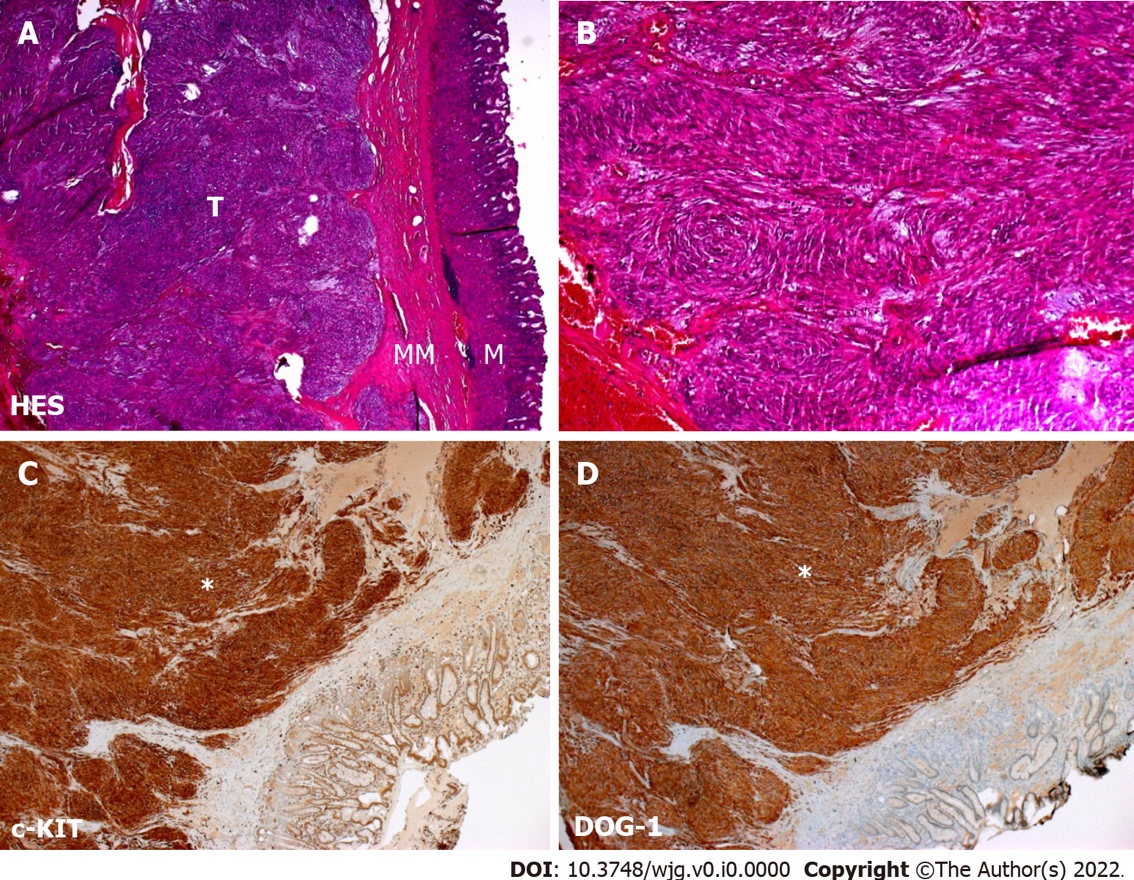 Figure 1 Histopathological features of case 1 gastrointestinal stromal tumor. A: Hematoxylin and eosin staining showing exophytic development of a tumor from the mucosa musculus (magnification, 2.5 ×); B: Hematoxylin and eosin staining showing spindle cell morphology composed of relatively uniform cells arranged in short fascicles (magnification, 20 ×); C: Immunohistochemistry showing strong positive staining for the protooncogene c-KIT (white asterisk; magnification, 5 ×); D: Immunohistochemistry showing strong positive staining for discovered on gastrointestinal stromal tumor protein 1 (white asterisk; magnification, 5 ×). M: Mucosa; MM: Mucosa musculus; T: Tumor.Table 1 Characteristics of 16 transplanted patients with gastrointestinal stromal tumorsTable 2 Clinical features and immunosuppression regimen of 16 transplant patients with gastrointestinal stromal tumorAza: Azathioprine; CsA: Cyclosporine; F: Female; GIST: Gastrointestinal stromal tumor; M: Male; MMF: Mycophenolate mofetil; mTOR: Mammalian target of rapamycin; Tac: Tacrolimus.Table 3 Histopathological features, treatments, and outcome of 16 transplant patients with gastrointestinal stromal tumorCsA: Cyclosporine.Overall numberMale sex, n (%)1611 (69)Age (yr), median (min; max)1659.5 (23; 74)Type of organ transplantation, n (%)16Kidney1612 (75)Liver164 (25)Location of primitive tumor, n (%) 16Stomach169 (56)Small bowel163 (19)Colon161 (6)Other: pelvis, perineum, mesentery163 (19)Time from transplantation to diagnosis (mo), median (min; max)1632 (5; 252)Metastatic dissemination at diagnosis, n (%)160 (0)Tumor size (mm), median (min; max)1545 (10; 230)Risk of progression according to Joensuu’s criteria, n (%)14Very low142 (14)Low144 (29)Intermediate142 (14)High146 (43)Surgical treatment, n (%) 1615 (94)Adjuvant treatment, n (%)163 (19)Modification of immunosuppression, n (%)119 (82)Death during follow-up, n (%) 144 (29)Ref.Age (yr)/sexTransplanted organTime from transplantation to diagnosisLocation of primitive GISTMetastasis at diagnosisMetastasis at diagnosisEvolution/delayImmunosuppression before diagnosisImmunosuppression after diagnosisAgaimy and Wünsch[11]59/FKidney40 moStomachNoRelapse 68 moRelapse 68 moNot describedNot describedAgaimy and Wünsch[11]58/FKidney96 moSmall bowelNoNot describedNot describedNot describedNot describedSaidi et al[19]54/MLiver11 moColonNoNot describedNot describedTac, AzaNot describedCamargo et al[22]64/MLiver7 moPerineumNoNot describedNot describedTac, mycophenolate sodiumNot describedTu et al[18]57/FKidney6 moPelvisNoNot describedNot describedSteroids, CsA, MMFCsA and MMF at half dosage; rapamycin-containing regimensteroids withdrawnMulder et al[12]72/MKidney21 yrStomachNoPeritoneal metastasis/24 moPeritoneal metastasis/24 moSteroids, CsASteroids, CsA (60% reduction in dosage)Mrzljak et al[20]53/MLiver12 moJejunumNoNoNoTac, MMFSameCimen et al[13]46/FKidney18 yrStomachNoNot describedNot describedSteroids, CsA, AzaSame with reduced dosage of CsACheung et al[14]64/MKidney2 yrStomachNoYes/2 yrYes/2 yrSteroids, Tac, MMFSteroids, Tac (reduced dosage), everolimusCheung et al[14]48/MKidney1 yrMesenteryMultiple tumorsNoNoCsA, MMFCsA withdrawal, sirolimus introductionPatiño et al[15]23/FKidney13 yrStomachNoLocal relapse/3 yrLocal relapse/3 yrSteroids, Tac, MMFNot describedXie et al[21]60/MLiver11 moStomachNoNoNoTac, sirolimus, MMFSameElkabets et al[17]74/MKidney7 yrStomachNoNoNoSteroids, CsA, MMFSwitch CsA to mTOR inhibitorTakahashi et al[16]64/MKidney72 moSmall bowelNoNoNoSteroids, CsA, MMFStop CsAStammler et al60/MKidney5 moStomachNoNoNoSteroids, Tac, MMFSwitch MMF to belataceptStammler et al64/MKidney51 moStomachNoYes/23 moYes/23 moSteroids, CsA, MMFSwitch CsA to TacRef.Size (mm)Mitotic countFletcher’s criteriaJoensuu’s criteriaMutation identifiedResectionInitial adjuvant treatmentSecond line treatmentOutcomeAgaimy and Wünsch[11]35< 5/50LowLowNot describedYesNoNot describedAlive and relapse free at 68 moAgaimy and Wünsch[11]23014/50HighHighNot describedYesNoNot describedNot describedSaidi et al[19]251/50LowHighNot describedYesNoNot describedAlive and relapse free at 18 moCamargo et al[22]505/50IntermediateHighNot describedYesNoNot describedAlive and relapse free at 20 moTu et al[18]452-3/50LowLowPDGFRA exon 18 V824VYesNoNot describedAlive and relapse free 24 moMulder et al[12]50> 10/50HighHighNot describedYesNoImatinib 400 mg/d then 200 mg/dDied 44 moMrzljak et al[20]101/50Very lowVery lowNot describedYesNoNoDied 3 yr after from acute leukemiaCimen et al[13]15014/50HighHighKIT T574delYesImatinib 400 mg/dNot describedAlive and relapse free at 12 moCheung et al[14]309/50IntermediateIntermediateNot describedYesNoNoDied from pneumonia at 2 yrCheung et al[14]Not describedNot describedNot describedNot describedNot describedNoImatinib 400 mg/d for 1 yrSwitch CsA to sirolimusAlive and relapse free at 10 yrPatiño et al[15]58Not describedIntermediate or highIntermediate of highNot describedYesNoImatinib 400 mg/dAlive and relapse free/5 yr after imatinib initiationXie et al[21]10< 5/50Very lowVery lowKIT exon 11 YesNoNoNot describedElkabets et al[17]31Not describedNot describedNot describedNot describedYesNoNoAlive and relapse free at 40 moTakahashi et al[16]11020/50HighHighKIT exon 11YesImatinib 400 mg/d reduced to 3000 mg/dNoAlive and relapse free at 18 moStammler et al272/5LowLowKIT exon 11YesNoNoAlive and relapse free at 2 moStammler et al5110/50HighHighPDGFRA exon 18YesNoSunitinib then regorafenib then dasatinibDied 56 mo later